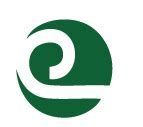 ST. JOHNS SOIL AND WATER CONSERVATION DISTRICT111 Yelvington Road, Suite 4, East Palatka, FL  32131Telephone: (386) 328-5051 Ext. 3TO: SupervisorsFROM: Chuck Owen, ChairmanDATE: March 14, 2023SUBJECT: Meeting Notice The St. Johns Soil & Water Conservation District Board meeting will be held Wednesday, March 22, 2023 at 9:00 a.m. The meeting will be held in the conference room located in the St. Johns County Agriculture Center, 3125 Ag Center Dr., St. Augustine, Florida, 32092. Please plan to attend. A G E N D ACall Meeting to OrderApproval of MinutesTreasurer’s Report – Balance as of 2/28/23 - $6,487.65Old Business:Drone Update (Deep Creek)Drainage Problems in the Hastings Area & Farming CommunityNew Business:a. District Facebook Pageb. Capital City Bank Card Signature – Remove Crosby, Add New       Board Member.      c. Future Projects & Goalsd. Civil Rights Document  VI.      District Conservationist Report: Yesmarie Chaparro-FenequeVII.    Open Floor:VIII.   Adjournment: Next regular Board meeting will be held on April 26, 2023.